Manoj 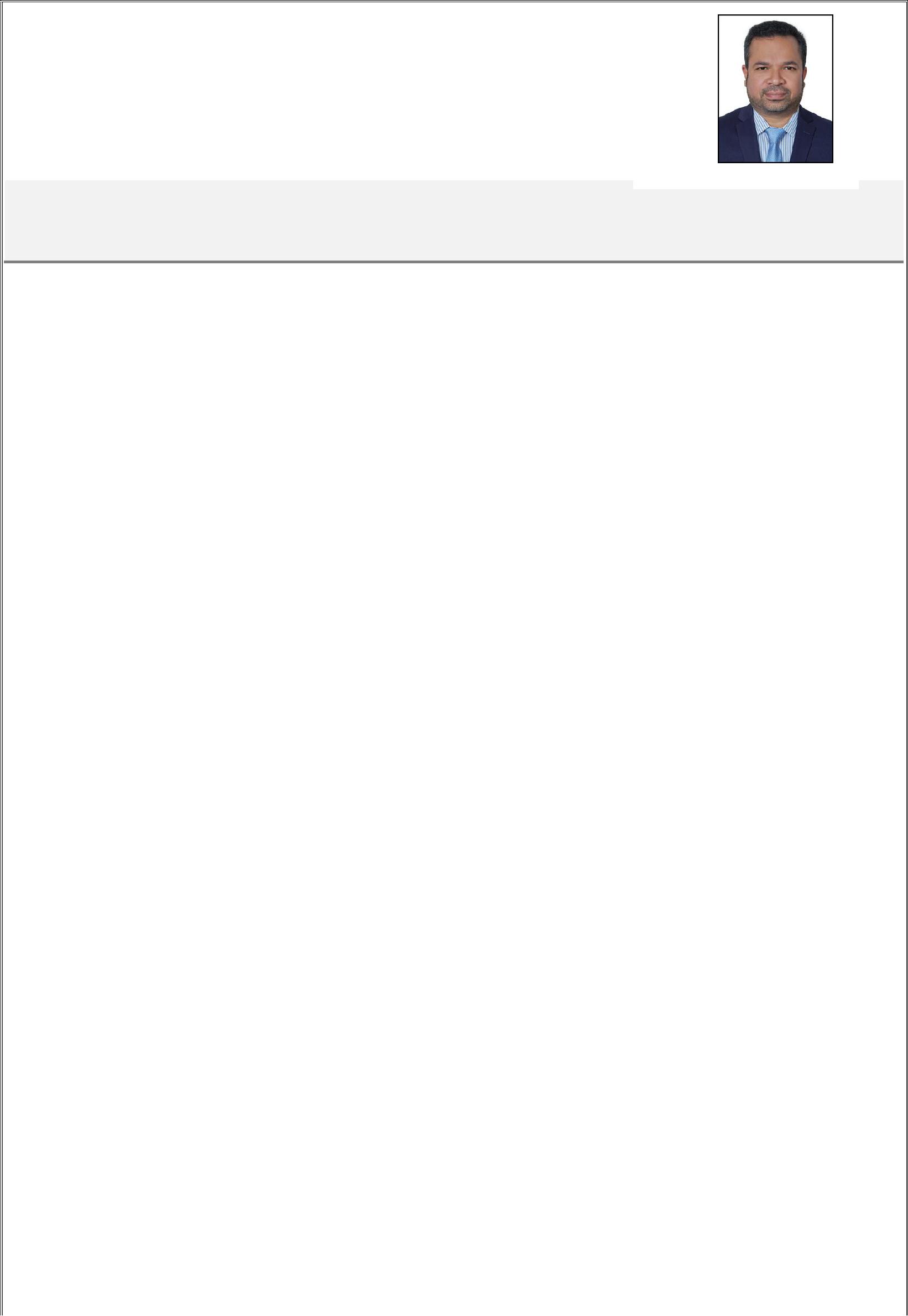 Manoj.286667@2freemail.com Dubai, UAECareer Objective: To work for a challenging and rewarding career where I can utilize my skills, put my practical experience in efficient utilization of resources and expertise in fields relating to Facility Management and allied Services.Core Competencies & Forte:A dedicated professional with 13 years & 8 months overall experience in Facilities ManagementDexterity in liaising with other functional / departmental managers so as to understand all necessary aspects and deployment of facility management.Deft in developing procedures, service standards and operational policies to reduce running costs of the unitAdroit in ensuring the compilation of processes and procedures with the highest standard of serviceAn effective communicator with exceptional interpersonal, problem solving, presentation & negotiation skillsMaintain and support delivery of service within agreed Service Level Agreements.Excellent leadership, interpersonal and communication skillsCommitted to delivering high levels of customer service & Ability to work under pressureHigh level of MS Office ( Excel & Tools)Excellent grooming standardsFlexibility to respond to a range of different work situationsEducational SummaryBachelor of Arts in Public Administration -CompletedOsmania University, India -1994Career History:DUSERVE FACILITIES MANAGEMENT : November 2014 to till the dateA subsidiary of Dubai South Position: Senior SupervisorKey Responsibilities:Preparing Plan for assessing new facilities in line with the benchmarks & standardsAdministering Site survey for new projectProject auditing as per SLA & KPI’sPreparing work schedules/Manpower allocation for new projectsPlanning & preparing training schedules for supervisors & team leaders.Devising SOP / Safety and HSE policy and procedures for new joiners.KHANSAHEB CIVIL ENGINEERING CO.LLC: November 2013 until June 2014 Position: Senior Site Supervisor at Facilities Management/ Engineering ServiceKey Responsibilities: Shop Floor, HR & Administration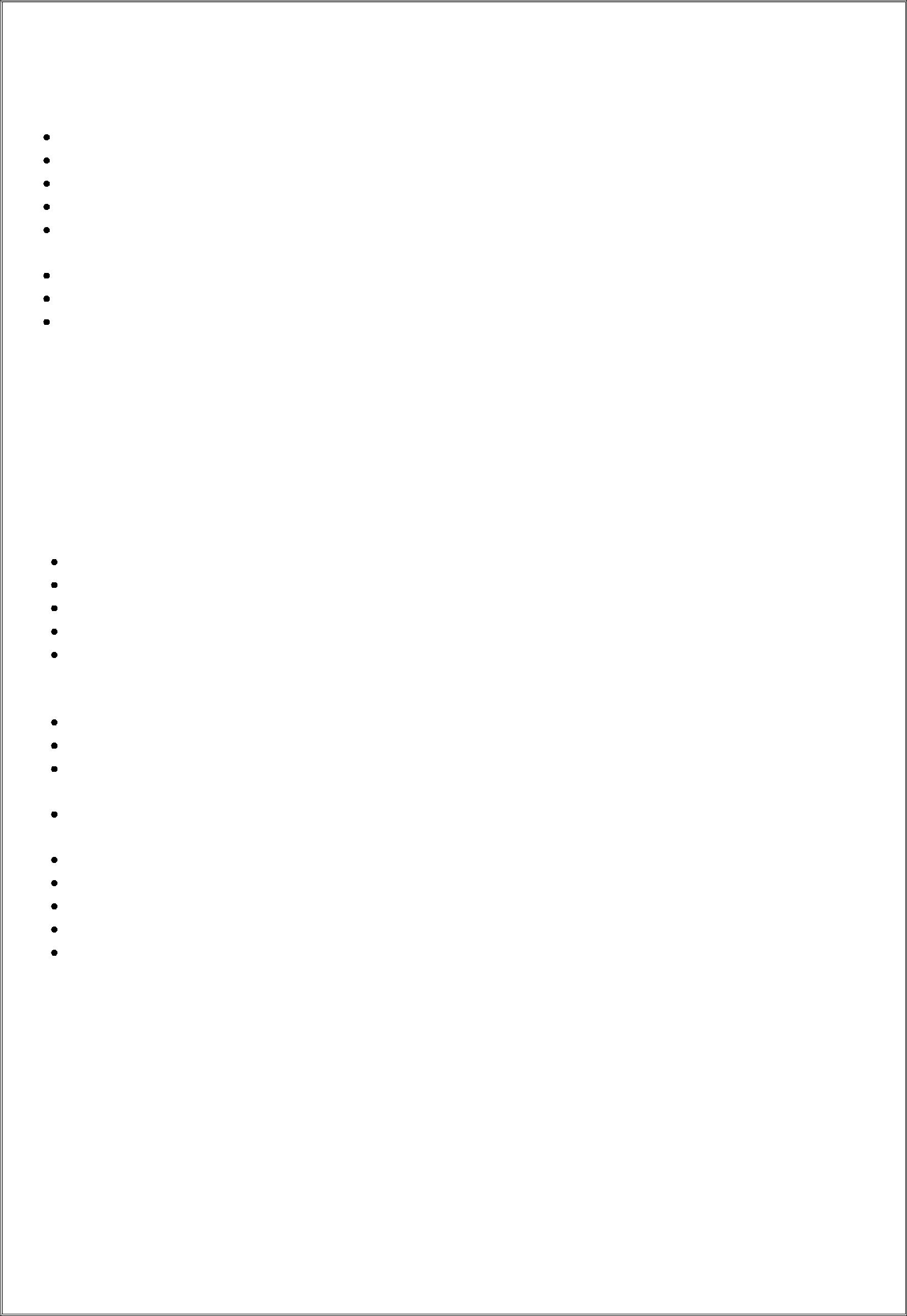 Daily meeting with Supervisors & Team Leaders & Potential guidance to juniors for target completion Site inspection with the deployment and daily Planning Random checking of scheduled and unscheduled tasksInduction & orientation for New Joiners & Functional IntroductionSupportive & preventive Maintenance of Machines & Inventory management –forefront for company Equipment’s.Possess Maturity to interact with diﬀerent levels of stakeholders Par Stock Maintaining/ Par Stock Report and Follow upSingle Point of Contact for Duty Roster/ Staﬀ O.T Records , Absenteeism reports ,Staﬀ PMS based on SLA , KPI’s & JD Employee Mobility & leave Management , Training Coordination & Regular Follow-ups’ , Log Report generation , MIS for Management on periodic basis & other Ad-hoc reports.DUBAI INTERNATIONAL AIRPORTS:  June 2008 until June 2013Position: Supervisor at Facility Care/ Engineering ServiceRoles & Responsibilities:To ensure high standard of health and safety is present in public areas and back of the house Report all hazard to Senior Management in the absence of Facility Care Dept. Provide relevant information to Duty Manager & Security Division.Give and receive clear instructions to other supervisors on handover of shiftTo inspect all Housekeeping public areas, I assisted the Facility Care Department in implementing department policies andprocedures including lost and found, key control, security and emergency procedures, health and safetyTo perform duties as based on SLA & KPI’s assigned by Facility Care Department Acting Facility Care Oﬃcer during his absenceResponsible for MEP related complaints, and updating requests to the MEP Dept.through Maximo and keep record of accomplishment for updating.Preparing tentative work schedules & Job Card Schedules for assets new facilities, Duty roaster, monthly over time & allocation of works.Conducting daily shift briefing and monthly meetings with staﬀ and preparing the Minutes of meeting.Motivate, assist and conduct appraisals for staﬀ.Conduct on the job training for all Facility Care staﬀ.Monitoring Waste Management & FOD clearance by M/s TRASHCO & DULSCO Coordinating & Monitoring Pest Control Department By Dubai MunicipalityEMRILL SERVICES LLC, DUBAI: September 2003 until May 2008Position: Housekeeping Supervisor at Facility Care/ Engineering ServiceEmrill Services LLC, Dubai, U.A.E., (A Tri-partite venture between EMAAR Properties PJSC,Al Futtaim and Carillion PLC, UK (a leading UK-based provider of facilities and property management services)Roles & Responsibilities: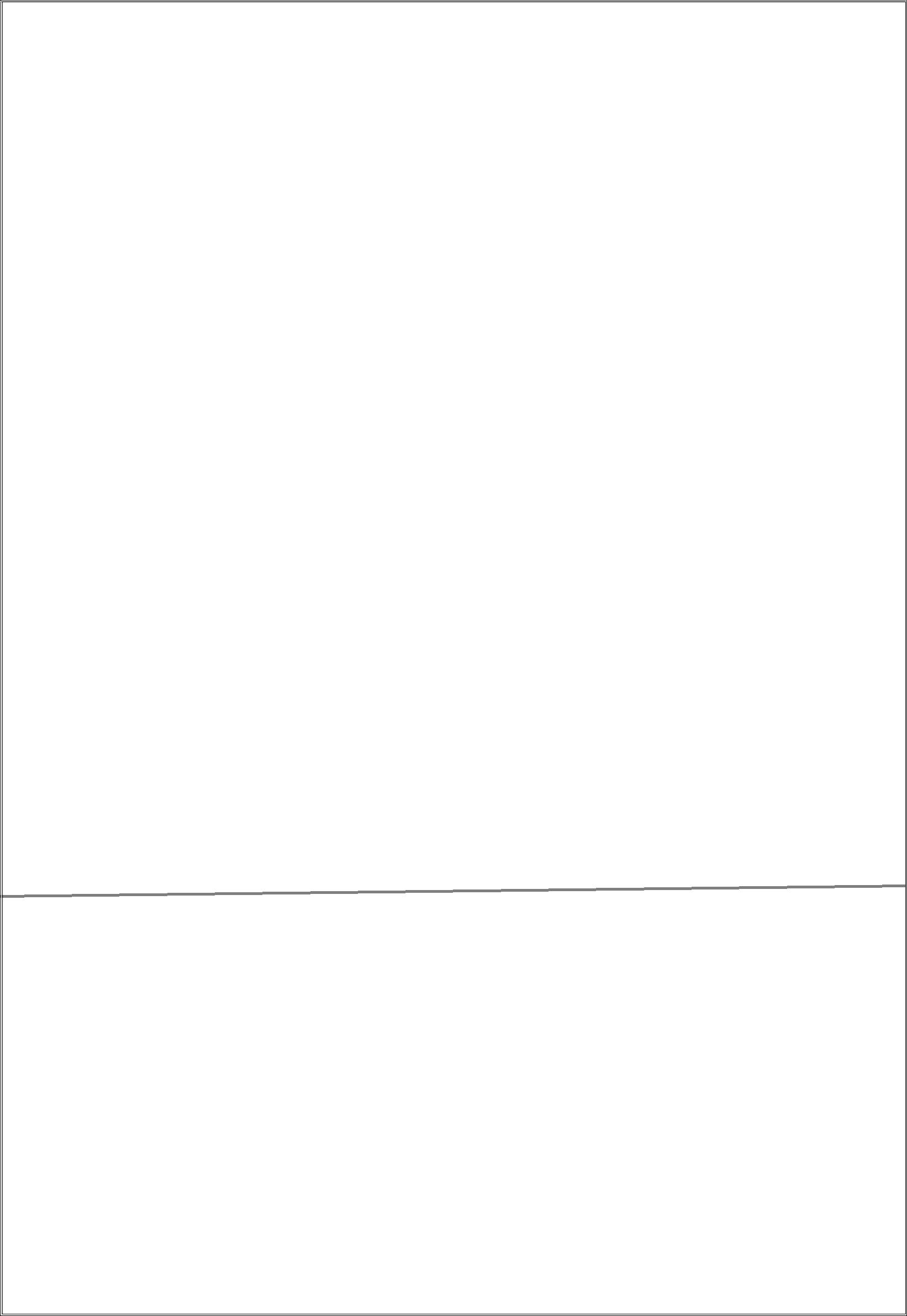 Manage the staff & provide clean sanitized facilities meeting Customer needsMotivating, assisting and conducting appraisals for staff.Conduct on the job training for all Facility Care staffBriefing the staff to develop Facility Care team skill and knowledge.Working towards team dynamics and inter department co-ordination.Organizing the staff for cleaning public areasConstant monitoring of facility & ensuring high standards of cleanliness.Prepare tentative work schedules, duty roasters, monthly over time & job allocation to staffResponsible for total quality management of floors, public areas, Interiors decorations of villas & apartments F & B outlets, offices, back of the house, toilets, and as well guest rooms.Periodic follow-ups with the team members.Resolving escalated customer service issues, making prompt and responsible decisions in the absence of the manager.Implementing new procedures & assisting the team in executing the same.Coordinating with supervisor’s in all Facility Care Department activities.Possess extensive knowledge on housekeeping machineries, chemicals & equipment like carpet andupholstery shampooing, Floor Scrubbing, and Polishing, Crystallization BuffingConstantly checking of room status and guest related activities.Coordinating with the suppliers and contractors.Maintains files on frequently ordered items including amount, cost, and source of product informationMaintaining of Machineries, Equipment, Stock Control RegisterAssisting the purchase departmentPreparing purchase order, maintaining stores (Facility Care), issues, and keeps accurate stock inventory.Dealing the customer complaints in effective manner.Managing the queries of tenants and Guests.Radhakrishna Hospitality Services Ltd, India August 2000 to April 2003Position: Housekeeping SupervisorRoles & Responsibilities: End to end management of HousekeepingProfessional Learning Programs:Induction training from Emrill Services LLC, Dubai, U.A.E, September 2003Inter personal skills from Emrill Services LLC, Dubai, U.A.E, June 2004Communication skills from Emrill Services LLC, Dubai, U.A.E, June 2004Customer care services from Emrill Services LLC, Dubai, U.A.E, November 2003Basic supervisory skills from Emrill Services LLC, Dubai, U.A.E, December 2004Teamwork from Emrill Services LLC, Dubai, U.A.E, March 2005Time management from Emrill Services LLC, Dubai, U.A.E, June 2005Performance Appraisal from Emrill Services LLC, Dubai, U.A.E, December 2007Safety Awareness training from DAC on 15th February 2009Security Awareness training from DAC on 26th April 2009Supervisory Development Program Training from DACPerformance Management Program Training from DACAirport Management Program Training from DAC on 31st Oct & 1st Nov 2010My Airport Our Journey training from DAC on 12th December 2010Relational & Skill Bases Trainings:Advance Computer skills MS Office, Excel/ Outlook, Internet, and Power PointOperational knowledge of check package for Housekeeping.Well versed in Spiral Binding, maintaining Xerox machine & HP printers.Training in Computerized Scanning, Document recording, FilingStores maintaining, & maintaining stock control inventoryPersonal VitaeNationality: Indian	| Date of Birth  : 30/05/1969  |Marital Status: MarriedLanguages Known: English, Malayalam, Hindi, and TamilVisa Status : Residence Visa till 14/12/2017